ErgänzungenErgänzungenDatumTeam/StufeTrainer/inXSpieler/inOGegner/in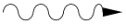 DribblingPassLaufweg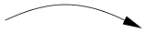 Flugballq Wir haben den Ballq Wir verlieren den Ballq Wir haben den Ball nichtq Wir erobern den BallThema/SpielprinzipSchwerpunkteSchwerpunkteSchwerpunkteSchwerpunkteLernzieleq TAq TEq ATq PEq q q q EntwicklungsfragenEinstiegEinstiegEinstiegDauer: Dauer: Dauer: AufwärmenBeschreibungBeschreibungBeschreibungCoachingCoachingPräventionBeschreibungBeschreibungBeschreibungCoachingCoachingTE/TA/PE - EinstiegTE/TA/PE - EinstiegTE/TA/PE - EinstiegBeschreibungBeschreibungBeschreibung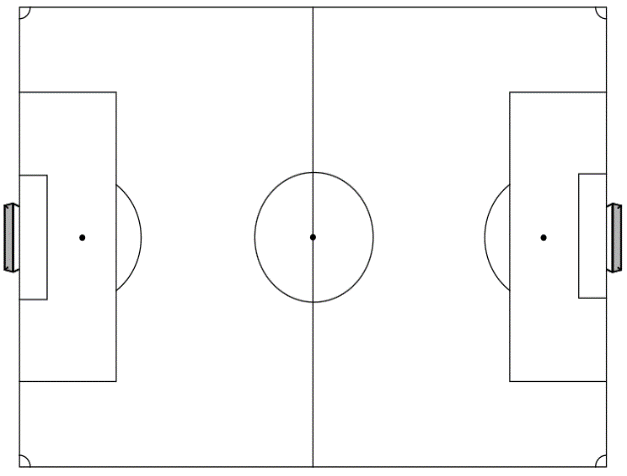 CoachingCoachingCoachingExplosivitätExplosivitätBeschreibungBeschreibungCoachingCoachingq Spielform         q Übung  -  1q Spielform         q Übung  -  1q Spielform         q Übung  -  1Dauer: Dauer: Dauer: SkizzeSkizzeBeschreibungBeschreibungBeschreibungBeschreibungCoachingCoachingCoachingCoachingVariationen (+/-)Variationen (+/-)Variationen (+/-)Variationen (+/-)q Spielform         q Übung  -  2q Spielform         q Übung  -  2q Spielform         q Übung  -  2q Spielform         q Übung  -  2q Spielform         q Übung  -  2Dauer: SkizzeSkizzeBeschreibungBeschreibungBeschreibungBeschreibungCoachingCoachingCoachingCoachingVariationen (+/-)Variationen (+/-)Variationen (+/-)Variationen (+/-)Spiel freiSpiel freiSpiel freiSpiel freiSpiel freiDauer: AusklangAusklangAusklangAusklangAusklangDauer: Trainingsreflexionq Aufwärmen   /   q Prävention   / q ExplosivitätDauer: BeschreibungCoachingq Aufwärmen   /   q Prävention   / q ExplosivitätDauer: BeschreibungCoachingq   TE/TA/PE - EinstiegDauer: SkizzeBeschreibungCoachingVariationen (+/-)q Spielform  q Übung  -  1q Spielform  q Übung  -  2Dauer: SkizzeSkizzeBeschreibungCoachingVariationen (+/-)q Spielform  q Übung  -  1q Spielform  q Übung  -  2Dauer: SkizzeSkizzeBeschreibungCoachingVariationen (+/-)